ПОЛОЖЕНИЕРайонного открытого конкурса на разработку туристической сувенирной продукции«Онежский сувенир»Общее положениеОрганизаторы конкурса: - Администрация  МО «Онежский муниципальный район»- Муниципальное бюджетное учреждение культуры «Онежский  историко-мемориальный музей»- «Туристко-информационный центр Онежского района» Цель конкурса: Создание линейки сувенирной продукции, позиционирующей Онежский район.Задачи конкурса: - увеличение ассортимента и улучшение качества сувенирной продукции, соответствующей фольклорной, экологической, событийной туристской тематике района; - насыщение рынка качественной и доступной по цене сувенирной продукцией для туристов;- сохранение и популяризация культурного наследия и стимулирование развития современной сувенирной продукции;- поддержка развития традиционных ремесел и современных технологий сувенирной продукции.Участники и условия конкурсаК участию в конкурсе приглашаются все желающие без ограничений по возрасту и роду деятельности.Для участия в конкурсе необходимо предоставить заявки и конкурсные работы в период с 20 января по 20 марта 2018 года по адресу:  г. Онега, пр-кт Кирова 67,  тел.: 8(81839) 7-33-48  (Туристко-информационный центр Онежского района).Адрес эл. почты: info@onega-travel.ru,  1.1 Результаты Конкурсы будут опубликованы на туристическом портале www.onega-travel.ru в группе "ВКонтакте" https://vk.com/onegatrevel.Официальные номинации конкурса:- этнографический сувенир- сувенир Онежского района- сувенир туристического маршрута- сувенир-игрушка- сувенир событияНа Конкурс принимается сувенирная продукция, подразделяемая на категории (взависимости от материала, из которого изготовлен сувенир):- изделия из соломы, лозы, бересты;- художественная обработка дерева;- гончарство;- ткачество и вышивка;- лоскутная техника;- изделия из камня;- изделия из стекла- другие виды декоративно-прикладного искусства.Порядок предоставления конкурсных работНа конкурс принимаются оригинальные сувенирные изделия авторского исполнения, воплощающие культуру, историю района, демонстрирующие высокий творческий уровень художников и народных мастеров Онежского района.Конкурсная работа предоставляется в виде изделия, выполненного из любого материала, в любом жанре и технике декоративно-прикладного творчества и ремесел, подразделяемая на категории п. III настоящего положения.Каждый сувенир должен сопровождаться самостоятельной заявкой и этикеткой.2. Требования к конкурсной продукции:- соответствие тематике Конкурса;- соответствие номинации- оформление сувениров с элементами символики территории, представляемой автором;- размер сувенира не менее 5 х 5 см;- соответствие требованиям оформления (материалы, тематика);- дизайнерская упаковка (на усмотрение автора работы);- соответствие ценовой политике конкурса.- наличие официального разрешения автора на использование сувенирной продукции.  3.  Работы, представленные с нарушением сроков или требований к оформлению,        содержанию и тематике к участию в Конкурсе не допускаются.Подведение итогов конкурсаКонкурс проводится в один этап.Сроки проведения конкурса: с 20 января по 20 марта 2018 года      Выставка конкурсных работ, подведение итогов конкурса, награждение победителей 27 марта 2018 г. 3.  Победители конкурса награждаются дипломами и памятными  призами.4.  С авторами лучших образцов продукции могут быть заключены договоры на  изготовлении партии сувениров.По итогам конкурса будет оформлен электронный каталог сувенирной продукции.Соблюдение авторских правПрава на использование конкурсных работ принадлежит авторам. Конкурсные работы должны сопровождаться официальным разрешением на использование данных материалов организаторами Конкурса по форме (Приложение 2). Без официального разрешения работы на конкурс не принимаются.Организатор конкурса оставляет за собой право использовать любые конкурсные работы для освещения Конкурса, создания сборников, фотоальбомов и видеофильмов о выставке и массового распространения на территории Онежского района. Права авторов соблюдаются в соответствии с Гражданским кодексом Российской Федерации.Приложение 1к Положению районного конкурса сувенира «Онежский сувенир»ЗАЯВКАна участие в Районном конкурсе сувенира «Онежский сувенир»Принимая участие в настоящем конкурсе, я беру на себя ответственность за соблюдение авторских и смежных прав.С правилами участия в конкурсе ознакомлен (а) и согласен (а)Дата                                                Подпись                                  Ф.И.ОПриложение 2к Положению районного конкурса сувенира «Онежский сувенир»ЭТИКЕТКАФ.И.О. автора(полностью)___________________________________________________________________Название работы_______________________________________________________________Описание работы____________________________________________________________________________________________________________________________________________________________________________________________________________________________________________________________________________Организация – представитель (если имеется)_______________________________________________________________________________________________________________________________________________________________________________________________________________________________________Этикетка на каждый вид/экземпляр сувенирной продукции заполняется отдельно, с обязательным креплением в правом нижнем углу на лицевой стороне.Приложение 3к Положению районного конкурса сувенира «Онежский сувенир»РАЗРЕШЕНИЕна использование конкурсных материаловЯ, __________________________________________________________________________________________________________________________________(полное Ф.И.О. родителей (законных представителей) автора до 14 лет/ или полное имя автора старше 14 лет), разрешаю организатору районного конкурса сувенира «Онежский сувенир», использовать мои конкурсные работы/ работы моего (ей) сына (дочери): (Ф.И.О.), участвующие в конкурсе для демонстрации на выставках, для создания различного рода сборников, фотоальбомов, видеофильмов, освещающих и пропагандирующих народные художественные промыслы, ремесла и сувенирную продукцию Онежского района и специализированных туристских выставках с обязательным указанием авторства (принадлежности к организации)Дата_________Подпись_________________Ф.И.О._________________________________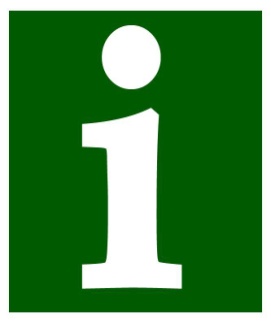 Туристко-ИнформационныйЦентрОнежскогорайонаАрхангельская область,г. Онега,проспект Кирова, 67+7(81839) 7-33-48tic-onega@yandex.ruwww.onega-travel.ruФ.И.О. автора (авторов) сувенирной работы или наименование организации изготовителяДата рожденияПочтовый адрес, телефон, e-mail автора (авторов) работыМесто работы, учебыЗаявленная номинация. Название работыКраткое описание работы ( в том числе о трудоемкости и материалоемкости)Техника исполнения